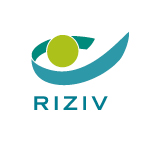 OMZENDBRIEF KLINISCH BIOLOGENBrussel, 10 03 2020 Facturatie opsporingstesten Coronavirus (COVID-19)De opsporingstesten voor het coronavirus COVID-19, worden gecentraliseerd in of via het Nationaal Referentiecentrum (NRC) voor respiratoire pathogenen in het UZ Leuven. Voor een screeningstest die via het NRC wordt uitgevoerd en binnen de gevalsdefinitie valt, worden de kosten volledig vergoed door de overheid en betaalt de patiënt niets.We stellen vast dat in verschillende ziekenhuizen en laboratoria testen gebeuren buiten de procedures van de NRC, die terug te vinden zijn op de website van Sciensano.https://epidemio.wiv-isp.be/ID/Pages/2019-nCoV_procedures.aspxEr wordt momenteel vaak getest buiten de gevalsdefinitie of naar bredere respiratoire panels. Gezien er geen specifieke nomenclatuur voor deze testen bestaat is er geen terugbetaling voorzien en worden deze soms aangerekend aan de patiënt. We moedigen u aan om de procedures te volgen rond het testen naar COVID-19, terug te vinden via bovenstaande link.Het RIZIV vraagt om de facturatie aan de patiënt voor de testen naar COVID-19 en de bredere respiratoire panels voorlopig on hold te zetten. We zullen op korte termijn alle betrokken partners samen brengen om duidelijkheid te scheppen inzake de uitvoering en facturatie van de betrokken testen.De Leidend ambtenaarMickaël DAUBIEDirecteur-generaal a.i.ContactDr. Geentjens Pieter Medische directie Dienst Geneeskundige Verzorging RIZIVpieter.geentjens@riziv-inami.fgov.be, 